EGZAMINATOR Z BIOLOGII I CHEMII W ROKU SZKOLNYM 2022/2023: MONIKA OWSIANA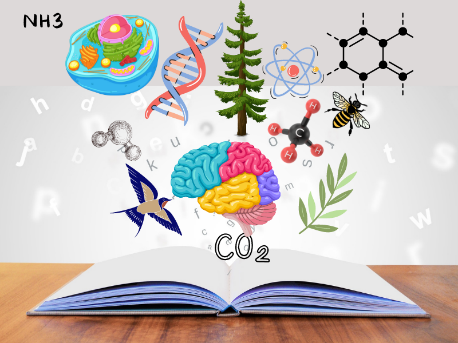 Jestem nauczycielem biologii, chemii i przyrody z kilkunastoletnim stażem pracy, ukończyłam Uniwersytet Rzeszowski na kierunku Biologia Eksperymentalna.Lubię podróżować i czytać książki. Można się ze mną skontaktować pod adresem: monikow53@interia.plZAKRES CZĘŚCI PODSTAWY PROGRAMOWEJ Z CHEMII W ZAKRESIE PODSTAWOWYM W KL. I LOBudowa atomu i konfiguracja elektronowa atomówBudowa atomu a położenie pierwiastka chemicznego w układzie okresowymWiązania kowalencyjne, jonowe, metaliczne i oddziaływania międzycząsteczkoweWpływ rodzaju wiązania chemicznego na właściwości substancjiZwiązki nieorganiczne: tlenki, związki pierwiastków chemicznych z wodorem, wodorotlenki, kwasy, sole, hydratyMol i liczba AvogadraMasa cząsteczkowa i masa molowa związków chemicznych. Objętość molowa gazówPrawo stałości składu. Wzory empiryczny i rzeczywisty związku chemicznegoObliczenia stechiometryczneStopnie utlenienia pierwiastków chemicznychUtleniacz, reduktor, reakcje utleniania i redukcji, bilansowanie równań reakcji utleniania--redukcji związków nieorganicznychSzereg aktywności chemicznej metali Ogniwo galwaniczne, reakcje zachodzące w półogniwach ogniwa galwanicznegoRodzaje roztworówRozpuszczalność substancjiStężenie procentowe roztworu i stężenie molowe roztworuZmiana stężenia roztworów